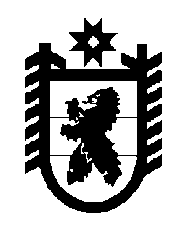 Российская Федерация Республика Карелия    УКАЗГЛАВЫ РЕСПУБЛИКИ КАРЕЛИЯО члене Правительства Республики Карелия – Министре спорта Республики Карелия	В соответствии с пунктом 10 статьи 51 Конституции Республики Карелия назначить с 20 июня 2019 года Ермашова Алексея Викторовича членом Правительства Республики Карелия – Министром спорта Республики Карелия.            ГлаваРеспублики Карелия                                                          А.О. Парфенчиковг. Петрозаводск20  июня 2019 года№  48 